List of participantsStart Date: Tuesday, September 17, 2019	End Date: Friday, September 27, 2019Participants: 101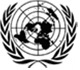 WP.15/AC.1 (17-27 SEPTEMBER 2019) Joint Meeting of the RID Committee of Experts and the Working Party on the Transport of Dangerous GoodsGovernments (UNECE Bodies) - ECE Member StatesGovernments (UNECE Bodies) - ECE Member StatesAustriaAustriaMr. Othmar KRAMMER  (HoD)Head of Dangerous Goods UnitFederal Ministry of Transport, Innovation and Technology IV/ST3Radetzkystrasse, 2A-1030 WIENAustriaPhone: 0043 1 711 62-65-5880Fax: 0043 1 711 62-65-65880Email: othmar.krammer@bmvit.gv.atMr. Ewald HAIDLCivil servantFederal Ministry for Transport, Innovation and TechnologyAustrian Federal Ministry for Transport, Innovation and Technology
Radetzkystrasse 2A-1030 ViennaAustriaPhone: +43 1 71 162 655 505Email: ewald.haidl@bmvit.gv.atMr. Robert WUNDERLDangerous Goods ExpertFederal Ministry for Transport, Innovation and TechnologyWirtschaftskammer Österreich
Wiedner Hauptstrasse 631040 ViennaAustriaPhone: 0043 664 4020 787Email: robert.wunderl@wko.atBelgiumBelgiumMme Caroline BAILLEUX  (HoD)Ingénieur Expert RIDService Public Fédéral Mobilité et Transports - Service de Sécurité et d'interopérabilité ferroviaireRue du Progrès, 56B-1210 BRUSSELBelgiumPhone: +32 2 277 39 16Fax: +32 2 277 40 55Email: caroline.bailleux@mobilit.fgov.beMr. Philippe RAUCQ  (HoD)Head of the ADR-ADN serviceService Public de WallonieService public de Wallonie DGO3
15 avenue Prince de LiègeB-5100 JambesBelgiumPhone: +32 477 96 07 62Fax: +32 81 33 65 44Email: philippe.raucq@spw.wallonie.beMr. Mohssine EL KAHLOUNPolicy OfficerGovernment of Flanders 
Department of Mobility and Public WorksKoning Albert II-laan 20 bus 51000 BrusselBelgiumEmail: mohssine.elkahloun@mow.vlaanderen.beMr. François PONDANTIngénieur ADRService Public de Wallonie13 Fays-VillageB-4140 SprimontBelgiumPhone: +32 81 336 662Email: francois.pondant@spw.wallonie.beCroatiaCroatiaMr. Damir LAZOR  (HoD)HEAD OF SERVICERAILWAYMINISTRY OF THE SEA, TRANSPORT AND INFRASTRUCTUREPrisavlje 1410 000 ZagrebCroatiaPhone: 0038516169136 Mobile: 00385992705735Fax: 0038516196477Email: damir.lazor@mmpi.hrWebsite: WWW.MMPI.HRMr. Silvio RIDZAKSenior road InspectorMinistry of the Sea, Transport and Infrastructure14 Prisavlje10000 ZagrebCroatiaPhone: +385 1 6169 192 Mobile: +385993004671Fax: +385 1 6196 505Email: silvio.ridzak@mmpi.hrCzech RepublicCzech RepublicMr. Lubos KNIZEK  (HoD)Head of Conceptions and International Railway Cooperation UnitDepartment of Rail and Waterborne TransportMinistry of Transportnabrezi Ludvika Svobody 12CZ-110 15 PragueCzech RepublicPhone: 00 420 225 131 161Fax: 00 420 225 131 355Email: lubos.knizek@mdcr.czMrs. Lenka HORECKÁexpert RIDDrážní úřadWilsonova 300/8121 06 Praha 2Czech RepublicPhone: +420724102958Email: horecka@ducr.czMr. Jiří KOKEŠExpertMinistry of Transportnábřeží Ludvíka Svobody 1222/1211015 Prague 1Czech RepublicPhone: +420225131271Email: jiri.kokes@mdcr.czMrs. Alena ZÁTOPKOVÁSAFETY ADVISER for RID / ADR - Expert for the carriage of dangerous goods.ČD CARGO, a.s., Jankovcova 1569/2c, PRAHA 17000ŠAFAŘÍKOVA 671/18757 01 VALAŠSKÉ MEZIŘÍČÍCzech RepublicMobile: +420 602 540 287Email: Alena.Zatopkova@cdcargo.czDenmarkDenmarkMrs. Majken STRANGE  (HoD)SpecialistDanish Emergency Management AgencyDanish Emergency Management AgencyDanish Emergency Management Agency,
Datavej 16DK-3460 BIRKERODDenmarkPhone: 0045 45 90 60 00Email: MSR@BRS.DKMrs. Bolette DAUGAARDEngeneerCenter for RailwayTrafik- , Bygge- og Byggestyrelsen
(Danish Transport, Construction and Housing Authority)Carstens Niebuhrs Gade 43DK-1577 Copenhagen VDenmarkPhone: +45 41 78 03 67 Mobile: +4541780367Email: bdd@tbst.dkMr. Lars Erik TAMBORGEngineerDanish Emergency Management AgencyDatavej 16DK-3460 BirkerødDenmarkEmail: brs-bfo-14@brs.dkFinlandFinlandMs. Anu HÄKKINEN  (HoD)Chief AdviserFinnish Transport and Communication Agency (Traficom)Kumpulantie 9 P.O. Box 320FI-00101 HELSINKIFinlandPhone: 00 358 29 534 7106Email: anu.hakkinen@traficom.fiMs. Miina GRÖNLUNDSpecial AdviserThe Finnish Transport and Communications Agency TraficomThe Finnish Transport and Communications Agency Traficom P.O.Box 32000101 HelsinkiFinlandPhone: +358 29 534 52 67Email: miina.gronlund@traficom.fiFranceFranceMs. Maessama CHERHABILMTES - Direction générale de la prévention des risques - Service des Risques Technologiques - Mission Transport de Matières dangereusesMr. Claude PFAUVADELIngénieur en chef des TPEDirection Générale de la prévention des risques  (Mission transport des matières dangereuses)Ministère de la Transition Ecologique et solidairetour sequoiaF-92055 La Défense CEDEX 05FrancePhone: +33 1 40 81 87 66Fax: +33 1 40 81 10 65Email: claude.pfauvadel@developpement-durable.gouv.frMs. Ariane ROUMIERAdjointe au chef de la Mission transport de matières dangereusesMTES - Direction générale de la prévention des risques - Service des Risques Technologiques - Mission Transport de Matières dangereusesTour SequoiaF-92055 LA DEFENSE CEDEXFrancePhone: 00 33 1 40811740Email: ariane.roumier@developpement-durable.gouv.frWebsite: http://www.developpement-durable.gouv.fr/GermanyGermanyMs. Gudula SCHWAN  (HoD)Head of Division "Transport of Dangerous Goods"Federal Ministry of Transport and Digital InfrastructureBundesministerium für Verkehr und digitale Infrastruktur
Robert-Schuman-Platz 153175 BonnGermanyPhone: +492283002551Email: gudula.schwan@bmvi.bund.deMrs. Yvonne ADEBAHR-LINDNERCivil servantBundesanstalt für Materialforschung und –prüfung (BAM)Unter den Eichen 8712205 BerlinGermanyPhone: + 49 30 8104 4451Fax: + 49 30 8104 1227Email: Yvonne.adebahr-lindner@bam.deMr. Alfons HOFFMANNSenior OfficerFederal Ministry of Transport and Digital InfrastructureReferat G24- Robert-Schuman-Platz 1D-53175 BONNGermanyPhone: 0049 228-99 300-2553Fax: 0049 228-99 300-807-2553Email: alfons.hoffmann@bmvi.bund.deDr. Georg W. MAIRRegDir Head of SectionBAM 3.Federal Institute for Materials Research and Testing (BAM)
Department 3Unter den Eichen 44 - 46D-12203 BERLINGermanyPhone: +49 30 81 041 324 Mobile: +49 15158508733Fax: +49 30 8104 1307Email: georg.mair@bam.deWebsite: www.bam.deDr. Torsten TRACHTExpertFederal Ministry of Transport and Digital InfrastructureWeltistrasse 40b81477 MuenchenGermanyMobile: +491781900089Email: torsten.tracht@zls.bayern.deMr. Andreas WÜRSIGEngineerFederal Institute for Materials Research and Testing (BAM)BAM Federal Institute for Materials Research and Testing
Unter den Eichen 87D-12205 BerlinGermanyPhone: 0049 30 8104 4638Fax: 0049 30 8104 1327Email: andreas.wuersig@bam.deItalyItalyMr. Alfonso SIMONI  (HoD)EngineerMinistry of Infrastructure and Transport - Transport DepartmentVia G. Caraci 36I-00157 ROMAItalyPhone: +39 0 641 58 62 33 Mobile: +39 0641586233Fax: +39 0 641 58 32 53Email: A.SIMONI@MIT.GOV.ITLatviaLatviaMr. Juris PAKALNS  (HoD)Senior ExpertDivision of Transport and communications securityMinistry of Transport3 Gogola Str.LV-1743 RigaLatviaPhone: +371 67028352 Mobile: +371 29155677Email: juris.pakalns@sam.gov.lvWebsite: www.sam.gov.lvMr. Dainis LACISSenior ExpertSTATE RAILWAY TECHNICAL INSPECTORATE2 Riepnieku Str.LV-1050 RIGALatviaPhone: 00371 2 953 1190 Mobile: 00371 2 953 1190Fax: 00371 6 723 4333Email: dainis.lacis@vdzti.gov.lvMr. Valerijs STUPPEDeputy DirectorSTATE RAILWAY ADMINISTRATION2 Riepnieku Str.LV-1050 RIGALatviaPhone: 00371 6 7234355 Mobile: 00371 29532006Fax: 00371 6 7234105Email: valerijs.stuppe@vda.gov.lvMr. Dainis VĒSMASenior ConsultantRoad Transport Administration of LatviaValnu iela 301050 RigaLatviaPhone: +371 67686463 Mobile: +371 26396996Fax: +371 67686490Email: dainis.vesma@atd.lvLuxembourgLuxembourgMr. Iliass ZERKTOUNI  (HoD)Ingénieur – Chef de service Transport de marchandises dangereusesMinistère de la Mobilité et des Travaux publics
Département de la mobilité et des transports
Direction de la Circulation et de la Sécurité routières4, place de l'Europe1499 LuxembourgLuxembourgPhone: +352 247 84992Fax: +352 22 85 68Email: iliass.zerktouni@tr.etat.luMr. Albrecht WUSTRAUChargé de direction Cellule TMD "Transport de Marchandises Dangereuses"SNCA s.a.r.l11, rte de LuxembourgL 5230 SandweilerLuxembourgPhone: ( + 352 ) 26 62 6216Email: albrecht.wustrau@snca.luNetherlandsNetherlandsMr. Soedeshpersad MAHESH  (HoD)Senior AdvisorNational Institute for Public Health and the Environment (RIVM)A. van Leeuwenhoeklaan 9Box 1 BilthovenNetherlandsPhone: +31302744585 Mobile: +31611740661Fax: +31302744442Email: soedesh.mahesh@rivm.nlMr. Kees (Cornelis) DE PUTTERSenior EngineerVehicle Standards Development RDWRDW, Europaweg 205, 2711 AT Zoetermeer,                                    P.O. Box 777NL.2700 AT ZoetermeerNetherlandsPhone: +31 79-3458325Email: cdeputter@rdw.nlMr. Henk LANGENBERGHead Dangerous Goods DivisionMinistry of Infrastructure and WatermanagementKapelstraat 503572 CM UtrechtNetherlandsPhone: +31646748893Email: henk.langenberg@minienw.nlMr. Erik MIGGELBRINKSenior Policy AdvisorMinistry of Infrastructure and WatermanagementMinistry of Infrastructure and Watermanagement2515XP The HagueNetherlandsMobile: +31652740271Email: erik.miggelbrink@minienw.nlMr. Arjan WALSWEERSenior Advisor Transport of Dangerous GoodsNational Institute for Public Health and the Environment (RIVM)Antonie van Leeuwenhoeklaan 93721MA BilthovenNetherlandsEmail: arjan.walsweer@rivm.nlPolandPolandMr. Lukasz BALCERAKTechnical SpecialistTransportation Technical SupervisionChałubińskiego 800-613 WarsawPolandPhone: (+48 22) 490 29 02Email: lukasz.balcerak@tdt.gov.plMr. Maciej BOŻYKHead of Division Vehicle Inspection Station and Special TransportDepartment of Road TransportMinistry of InfrastructureChałubińskiego00-928 WarsawPolandPhone: +48226301329Email: maciej.bozyk@mi.gov.plMr. Łukasz KIELARExpertMinistry of InfrastructureChałubińskiego 4/600-928 WarszawaPolandPhone: 48226301715 Mobile: 531958647Email: Lukasz.kielar@mi.gov.plMs. Anna MOROZSenior expertMinistry of Infrastructure, Chalubinskiego 4/6, 00928 WarsawChalubinskiego 4/600928 WarsawPolandEmail: anna.moroz@mi.gov.plMr. Henryk OGNIKMain SpecialistTransportation Technical Supervisionul. Chalubinskiego, 800-613 WARSAWPolandPhone: 00 48 22 4 902 902Fax: 00 48 22 830 0062Email: henryk.ognik@tdt.gov.plMr. Maciej SOFINSKIHead of Safety Unit, Railway DepartmentMinistry of InfrastructureChalubinskiego 4/600-928 WarszawaPolandPhone: +48 22 630 14 98Email: maciej.sofinski@mi.gov.plPortugalPortugalMs. Luisa COSTAHead of DepartmentIMT - Instituto da Mobilidade e dos Transportes 
(Ministério das Infrestruturas e Habitação)Avenida das Forças Armadas, 401649-022 LISBOAPortugalPhone: + 351217804654Fax: + 351217973777Email: lmcosta@imt-ip.ptRomaniaRomaniaMr. Nicolae Mihai CUCIUREANU  (HoD)Chief of the TDG OfficeTransport of Dangerous GoodsMinistry of Transport
Romanian Road Transport Authority - ARR38, Dinicu Golescu Bvd, Sector 1010873 BucharestRomaniaPhone: +40213182100 Mobile: +40721275317Fax: +40213182105Email: adr@arr.roWebsite: www.arr.roRussian FederationRussian FederationMr. Alexey DVOYNYKHGEOMINTRANS RUSSIA, FSI ROSAVTOTRANS24, GEROEV PANFILOVTSEV125480 MOSCOWRussian FederationPhone: +74954968583 Mobile: +79256645030Fax: +7495 4968561Email: DvoynykhAV@rosavtotransport.ruMr. Nikolai VIBLYIDeputy General DirectorAgency of automobile transport24, Geroev Panfilovtsev str.125480 MoscowRussian FederationPhone: 000 7495 496 85 92Fax: 0007495 496 85 92Email: viblyi@rosavtotransport.ruSlovakiaSlovakiaMrs. Olga DMITRIEVAstate officerMinistry of Transport and Constructionnám. Slobody 681106 BratislavaSlovakiaPhone: +421259494847Email: olga.dmitrieva@mindop.skSpainSpainMs. Silvia GARCIA WOLFRUM  (HoD)Dangerous Goods CommissionMinistry of DevelopmentPaseo de la Castellana 6728071 MadridSpainPhone: 0039915977548Email: sgarcia@fomento.esSwedenSwedenMrs. Brita SKARDIN  (HoD)SpecialistSwedish Civil Contingencies Agency (MSB)Swedish Civil Contingencies Agency (MSB)S-651 81 KarlstadSwedenPhone: 0046 10 240 54 95Fax: 0046 10 240 5620Email: brita.skardin@msb.seMr. Johan KARLSSONExpertSwedish Civil Contingencies AgencySwedish Civil Contingencies AgencySE-651 81 KarlstadSwedenPhone: 0046 10 240 50 89 Mobile: 0046 70 559 66 40Fax: 0046 10-240 56 00Email: johan.karlsson@msb.seMr. Henric STRÖMBERGExpertSwedish Civil Contingencies AgencySwedish Civil Contingencies AgencySE-651 81 KarlstadSwedenPhone: +46 (0) 10 240 50 95 Mobile: +46 (0) 70 559 58 20Fax: +46 (0) 10-240 56 00Email: henric.stromberg@msb.seSwitzerlandSwitzerlandMr. David Manuel GILABERT  (HoD)Dr ès sciences chim. /Responsable du secteur marchandises dangereuses et denrées périssablesOffice fédéral des routesWeltpoststrasse 5CH-3015 BerneSwitzerlandPhone: +41 58 46 342 90Email: david.gilabert@astra.admin.chMs. Valérie BLANCHARD BAKXScientific OfficerFederal Office of TransportFederal Office of Transport3003 BerneSwitzerlandPhone: +41 58 465 72 72Email: valerie.blanchard@bav.admin.chMr. Claude DESPONTExpertOFT/BAVOffice Fédéral des Transports (OFT)Office Fédéral des Transports (OFT)CH-3003 BerneSwitzerlandPhone: +41 58 464 35 28Fax: +41 58 464 12 48Email: claude.despont@bav.admin.chWebsite: www.bav.admin.chTurkeyTurkeyMs. Gulsah AYTEKIN  (HoD)ExpertMinistry of Transport and InfrastructureUlastirma ve Altyapi Bakanligi Ek Binasi, GMK Bulvari No: 128/A, Oda No: 610 Maltepe06570 AnkaraTurkeyPhone: 903122031000-3913 Mobile: 905322508422Fax: +90312 231 51 89Email: gulsah.aytekin@uab.gov.trMs. Ozlem DEREEXPERTTurkish Standards Institution1869. cadde oleyis 106370 ankaraTurkeyEmail: ozlemy@tse.org.trMs. Zeynep EKER GENELExpertTurkish Standards InstitutionOSTİM MH. 100. YIL BULVARI NO:99 KAT:2 YENİMAHALLE06374 ANKARATurkeyEmail: zegenel@tse.org.trMr. Ahmet KARAKAŞExpertUnion of Chambers and Commodity Exchanges of Turkey-TOBBTOBB Dumlupinar Blv. No:252 (Eskisehir yolu 9km)Atatürk CANKAYA06530 AnkaraTurkeyPhone: +90 312 218 22 48 Mobile: +905343865275Fax: +90 312 218 22 44Email: ahmet.karakas@tobb.org.trWebsite: www.tobb.orgUnited Kingdom of Great Britain and Northern IrelandUnited Kingdom of Great Britain and Northern IrelandMrs. Helen GILSON NORTH  (HoD)Head of Frameworks and EngagementDangerous Goods DivisionDepartment for Transport33 Horseferry RoadSW1P 4DR LondonUnited Kingdom of Great Britain and Northern IrelandPhone: +44 07977 436 937Email: helen.north@dft.gov.ukMr. David ADAMSSenior Policy Advisor - Dangerous goods and orders divisionUK Department for Transport33 Horseferry RoadSW1P 4DR LondonUnited Kingdom of Great Britain and Northern IrelandMobile: 07500 571640Email: david.adams@dft.gov.ukMr. Arne BALESenior principal scientific officerTraffic and Dangerous Goods TeamEnvironmental Safety Compliance Division  - SOCOTEC1, Jefferson WayOX9 3SZ OxfordshireUnited Kingdom of Great Britain and Northern IrelandPhone: 0044 1283 554 304Fax: 0044 1844 215 590Email: arne.bale@socotec.comMr. Steve GILLINGHAMPrincipal Engineer - Dangerous Goods and Orders DivisionDepartment for Transport61 The CroftsRG22 4RE BasingstokeUnited Kingdom of Great Britain and Northern IrelandMobile: +44(0)7799 868841Email: steve.gillingham@dft.gov.ukMr. Christopher JUBBConsultantEuropean Industrial Gases Association (EIGA)5 GanghillGU1 1XE GUILDFORDUnited Kingdom of Great Britain and Northern IrelandPhone: +44 1483 537 064 Mobile: +44 7920482499Email: chrisjubb42@tiscali.co.ukMs. Anita MOINIZADEHPolicy AdviserDepartment for TransportGreat Minster House
33 Horseferry RoadSW1P 4DR LondonUnited Kingdom of Great Britain and Northern IrelandPhone: 07971 145394Email: anita.moinizadeh@dft.gov.ukUnited States of AmericaUnited States of AmericaMr. Shane KELLEY  (HoD)Director, Standards and RulemakingOffice of Hazardous Materials SafetyUS Department of Transportation1200 New jersey Ave.Se20590 Washington D.C.United States of AmericaPhone: +1 202 366 4359Fax: +1 202 366 57 13Email: shane.kelley@dot.govGovernments (UNECE Bodies) - Non ECE Member StatesGovernments (UNECE Bodies) - Non ECE Member StatesDemocratic Republic of the CongoDemocratic Republic of the CongoMr. Didier EBUBU GONIFonctionnaireMinistère du transport et voies de communicationcroisement av. Pere Boka and Bld du 30 juinGombeDemocratic Republic of the CongoPhone: +243990126868Email: debubu2014@gmail.comEuropean UnionEuropean UnionEuropean CommissionEuropean CommissionMs. Monica Diana STANCIU  (HoD)SNE Policy OfficerEuropean CommissionDe Mot 281080 BruxellesBelgiumPhone: +3222986411 Mobile: +32476914577Fax: +3222965196Email: Monica.STANCIU@ec.europa.euEuropean Union Agency for Railways (ERA)European Union Agency for Railways (ERA)Mr. Emmanuel RUFFIN  (HoD)CoordinatorRAILWAY SYSTEMSEuropean Union Agency for Railways (ERA)120 rue Marc Lefrancq
BP 20932F-59300 Valenciennes cedexFrancePhone: +33 3-2709 6707Fax: +33 3-27334065Email: emmanuel.ruffin@era.europa.euWebsite: www.era.europa.euIntergovernmental OrganizationsIntergovernmental OrganizationsIntergovernmental Organization for International Carriage by Rail (OTIF)Intergovernmental Organization for International Carriage by Rail (OTIF)Mr. Jochen CONRAD  (HoD)Head of Dangerous Goods DepartmentRIDIntergovernmental Organization for International Carriage by Rail (OTIF)Gryphenhübeliweg, 30CH-3006 BERNSwitzerlandPhone: +41 31 359 10 17 Mobile: +41 79 555 10 17Fax: +41 31 359 10 11Email: jochen.conrad@otif.orgMs. Katarina BURKHARDRID ExpertIntergovernmental Organization for International Carriage by Rail (OTIF)Gryphenhübeliweg, 30CH-3006 BERNSwitzerlandPhone: 0041 031 359 10 16Fax: 0041 031 359 10 11Email: katarina.burkhard@otif.orgORGANIZATION FOR COOPERATION OF RAILWAYS (OSJD)ORGANIZATION FOR COOPERATION OF RAILWAYS (OSJD)Mr. Reza LOTFI  (HoD)Expert of the OSJD Commission for transport lawORGANIZATION FOR COOPERATION OF RAILWAYS (OSJD)Hoza 63/6700-681 warsawPolandPhone: +48226573608 Mobile: +48791899027Fax: +48226219417Email: lotfireza@mail.ruNon-Governmental Organizations - NGO Consultative with ECOSOCNon-Governmental Organizations - NGO Consultative with ECOSOCEuropean Chemical Industry Council (CEFIC)European Chemical Industry Council (CEFIC)Mr. Erwin SIGRIST  (HoD)Manager- Transport and Dangerous Goods RegulationsEuropean Chemical Industry Council (CEFIC)scienceindustries
Nordstrasse 15CH-8021 ZURICHSwitzerlandPhone: +41 44 368 1742 Mobile: +41 79 960 45 40Email: erwin.sigrist@scienceindustries.chWebsite: www.scienceindustries.chEuropean Industrial Gases Association (EIGA)European Industrial Gases Association (EIGA)Mr. Andrew WEBB  (HoD)Deputy General SecretaryEuropean Industrial Gases Association (EIGA)Avenue des Arts 3-5B-1210 BruxellesBelgiumPhone: +32 2 209 6034Fax: +32 2 219 8514Email: a.webb@eiga.euMr. Christophe DI GIULIOtechnical directorEuropean Industrial Gases Association (EIGA)Air Liquide France industrie 152 av. Aristide Briand92220 BagneuxFrancePhone: 33-1-58078602 Mobile: 33-6-11132308Email: christophe.digiulio@airliquide.comMr. Jan STRYBOLmgrEuropean Industrial Gases Association (EIGA)Av Des Arts 31210 BrusselsBelgiumEmail: j.strybol@eiga.euInternational Association for Soaps, Detergents and Maintenance Products (AISE)International Association for Soaps, Detergents and Maintenance Products (AISE)Mr. Volker KRAMPESafety AdviserInternational Association for Soaps, Detergents and Maintenance Products (AISE)c/o Beiersdorf AG
Unnastrasse 48D-20253 HAMBURGGermanyPhone: +49 40 49 093 634Fax: +49 40 49 09 193 634Email: volker.krampe@beiersdorf.comInternational Confederation of Container Reconditioners (ICCR)International Confederation of Container Reconditioners (ICCR)Mr. Eddy SCHUER  (HoD)Transport and regulation ManagerInternational Confederation of Container Reconditioners (ICCR)Industrieweg 209032 WondelgemBelgiumPhone: +32475693829 Mobile: +32475693829Email: eddy.schuer@greif.comInternational Road Transport Union (IRU)International Road Transport Union (IRU)Mr. Aldo CELASCO  (HoD)Head of Technical AffairsInternational Road Transport Union (IRU)La Voie Creuse 161202 GeneveSwitzerlandPhone: 0041 22 9182739Email: aldo.celasco@iru.orgInternational Union of Railways (UIC)International Union of Railways (UIC)Mr. Jean-Georges HEINTZ  (HoD)Expert Risques industriels et transport de marchandises dangereusesEnvironmental Safety and Carriage of Dangerous GoodsInternational Union of Railways (UIC)UIC 
16, Rue Jean ReyF-75015 PARISFranceMobile: 00 33 6 03 79 47 66Email: HEINTZ@UIC.ORGLiquid Gas Europe (European LPG Association ex AEGPL)Liquid Gas Europe (European LPG Association ex AEGPL)Mr. Nikos XYDAS  (HoD)Technical DirectorLiquid Gas Europe (European LPG Association ex AEGPL)Rue Belliard, 15/171040 BrusselsBelgiumMobile: +33647228355Email: nikos.xydas@liquidgaseurope.euMr. Sean MCCOURTSHV Transport managerLiquid Gas Europe (European LPG Association ex AEGPL)1 Ailesbury lawnD 16 DublinIrelandMobile: +353872541426Email: sean.mccourt@shvenergy.comNon-Governmental Organizations - Other NGONon-Governmental Organizations - Other NGOCosmetics EuropeCosmetics EuropeMr. Volker KRAMPE  (HoD)Safety AdvisorCosmetics Europec/o Beiersdorf AG
Unnastrasse 48D-20253 HAMBURGGermanyPhone: +49 4 049 093 634Fax: +49 4 049 091 836 34Email: volker.krampe@beiersdorf.comWebsite: www.cosmeticseurope.euCouncil on Safe Transportation of Hazardous Articles (COSTHA)Council on Safe Transportation of Hazardous Articles (COSTHA)Mr. Ivan SCHMELCZERTechnical ConsultantCouncil on Safe Transportation of Hazardous Articles (COSTHA)Ibolya utca 414138 KomadiHungaryMobile: 0036703115555Email: schmelczer.ivan@trans-dgt.comEuropean Association of Dangerous Goods Safety Advisers (EASA)European Association of Dangerous Goods Safety Advisers (EASA)Mr. Jesper HORNUMVice PrecidentEuropean Association of Dangerous Goods Safety Advisers (EASA)Hvidkjærsvej 247000 FredericiaDenmarkPhone: +45 51214782Email: jh@cantell.dkMr. Ernst WINKLERExpert on Transport of Dangerous GoodsEuropean Association of Dangerous Goods Safety Advisers (EASA)Schossackerstr. 2, CH 8603 Schwerzenbach, Switzerland8603 SchwerzenbachSwitzerlandPhone: 0041 43 355 53 56 Mobile: 0041 78 657 16 98Email: ernst.winkler@gefahrgutberatung.chEuropean Committee for Standardization (CEN)European Committee for Standardization (CEN)Mr. Thierry LEGRAND  (HoD)Customer Service SpecialistEuropean Committee for Standardization (CEN)Rue de la Science 231040 BrusselsBelgiumPhone: +32 2 55 00 965Fax: +32 2 55 00 819Email: tlegrand@cencenelec.euMr. Marc-Antoine CARREIRA DA CRUZProject Manager MobilityEuropean Committee for Standardization (CEN)23 rue de la science1000 BrusselsBelgiumEmail: macarreira@cencenelec.euEuropean Conference of Fuel Distributors (ECFD)European Conference of Fuel Distributors (ECFD)Mr. Frank Georg STEPHAN  (HoD)EngineerEuropean Conference of Fuel Distributors (ECFD)Dresdner Strasse 2201814 Bad SchandauGermanyPhone: 0049.3502291761Fax: 00493502291762Email: f.-g.stephan@t-online.deMr. Martin FELDHEGEPlant ManagerEuropean Conference of Fuel Distributors (ECFD)Vorhelmer Str. 16459269 BeckumGermanyEmail: feldhege@schrader.aeroMr. Marek RÓŻYCKIDGSAEuropean Conference of Fuel Distributors (ECFD)Rybnicka 4343-190 MikołówPolandPhone: +48607268497Email: m.rozycki@mdrk.euEuropean Cylinder Makers Association (ECMA)European Cylinder Makers Association (ECMA)Mr. Klaus MARKHOFFSecretary GeneralEuropean Cylinder Makers Association (ECMA)Von-Ossietzky-Strasse 1147906 KempenGermanyPhone: +49 (0)2152-54414 Mobile: +49 (0) 172-2014655Fax: +49 (0)2152-54414Email: klausmarkhoff@aol.comWebsite: www.ecma.infoEuropean Federation of Waste Management and Environmental Services (FEAD)European Federation of Waste Management and Environmental Services (FEAD)Mr. Damien RAMBAULTTechnical and regulation expertEuropean Federation of Waste Management and Environmental Services (FEAD)427 route du Hazay78520 LimayFranceMobile: +33625370455Email: drambault@sarpindustries.frMr. Roland SCHÜLERbranch managerEuropean Federation of Waste Management and Environmental Services (FEAD)Pilgerstrasse 2545473 Mülheim an der RuhrGermanyPhone: 049020844477551Fax: 049020844477560Email: roland.schueler@remondis.deFederation of European Aerosol Associations (FEA)Federation of European Aerosol Associations (FEA)Mr. Volker KRAMPE  (HoD)Safety AdvisorFederation of European Aerosol Associations (FEA)c/o Beiersdorf AG
Unastrasse 48D-20253 HAMBURGGermanyPhone: +49 40 49 093634Fax: +49 40 49 09183634Email: volker.krampe@beiersdorf.comFuelsEuropeFuelsEuropeMr. Andreas WITOSZYNSKYJ  (HoD)Logistics, Security, Transport Safety, Data ProtectionFuelsEuropeGeorgenstrasse 2510117 BerlinGermanyPhone: +493020220541 Mobile: +491735896925Email: witoszynskyj@mwv.deInternational Association of the Body and Trailer Building Industry (CLCCR)International Association of the Body and Trailer Building Industry (CLCCR)Mr. Robert STAWINSKIEngineerInternational Association of the Body and Trailer Building Industry (CLCCR)3 Rue Dominique Guerin21610 FONTAINE FRANCAISEFrancePhone: 0033380758240 Mobile: 0033685488163Email: rstawinski@smff-magyar.comInternational Tank Container Organisation (ITCO)International Tank Container Organisation (ITCO)Mr. Colin RUBERYTechnical SecretaryUN Portable Tanks and Tank ContainersInternational Tank Container Organisation (ITCO)ITCO, Secretariat, suite 3, Charter House, 26 Claremont RoadKT6 4QZ SurbitonUnited Kingdom of Great Britain and Northern IrelandPhone: +44 208 390 0000 Mobile: +44 7733014199Fax: +44 870 762 0434Email: rubery@itco.orgWebsite: www.itco.orgInternational Union of Private Wagons (UIP)International Union of Private Wagons (UIP)Mr. Philippe LALUCTechnical consultantInternational Union of Private Wagons (UIP)320 Route du Four73230 Saint Jean d'ArveyFranceMobile: +33768175581Email: philippe.laluc@ermewa.com